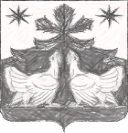 КРАСНОЯРСКИЙ КРАЙЗОТИНСКИЙ СЕЛЬСКИЙ СОВЕТ ДЕПУТАТОВТУРУХАНСКОГО РАЙОНАРЕШЕНИЕ16. 06. 2023  г.                                   с. Зотино                                           №  100-1О назначении выборов Главы Зотинского сельсоветаТуруханского района Красноярского края В соответствии со статьей 10 Федерального закона от 12.06.2002 № 67-ФЗ «Об основных гарантиях избирательных прав и права на участие в референдуме граждан Российской Федерации", статьей 36 Федерального закона от 06.10.2003 № 131-ФЗ «Об общих принципах организации местного самоуправления в Российской Федерации»,  на основании статьи 3 Закона Красноярского края от 02.10.2003 № 8-1411 «О выборах в органы местного самоуправления в Красноярском крае», руководствуясь  статьями 24, 32  Устава Зотинского сельсовета Туруханского района Красноярского края, Зотинский сельский Совет депутатов РЕШИЛ:Назначить выборы Главы Зотинского сельсовета Туруханского района Красноярского края  на  10 сентября 2023 года.Направить настоящее Решение в Избирательную комиссию Красноярского края, территориальную избирательную комиссию Туруханского района Красноярского края, участковую избирательную комиссию избирательного участка № 1954.Опубликовать настоящее решение в печатном издании газеты «Ведомости органов местного самоуправления Зотинского сельсовета». Глава Зотинского сельсовета, Председатель Зотинского сельского Совета депутатов                                                     П.Г. Опарина 